ОМСКИЙ МУНИЦИПАЛЬНЫЙ РАЙОН ОМСКОЙ ОБЛАСТИАдминистрация Чернолучинского городского поселенияПОСТАНОВЛЕНИЕ31.07.2017 №   129 Об условиях проведения открытого аукциона на  право заключения договора аренды муниципального имущества Руководствуясь Федеральным законом от 06.10.2003 № 131-ФЗ «Об общих принципах организации местного самоуправления в Российской Федерации», Федеральным законом от 26.07.2006 № 135-ФЗ «О защите конкуренции», Приказом Федеральной антимонопольной службы от 10.02.2010    № 67 «О порядке проведения конкурсов или аукционов на право заключения договоров аренды, договоров безвозмездного пользования, договоров доверительного управления имуществом, иных договоров, предусматривающих переход прав владения и (или) пользования в отношении государственного или муниципального имущества, и перечне видов имущества, в отношении которого заключение указанных договоров может осуществляться путем проведения торгов в форме конкурса», Положением  «Об управлении муниципальной собственностью Чернолучинского городского поселения Омского муниципального района Омской области», утвержденным решением Совета Чернолучинского городского поселения Омского муниципального района Омской области от 30.08.2013 г. № 26, ПОСТАНОВЛЯЮ:1. Утвердить следующие условия проведения открытого аукциона на право заключения договора аренды муниципального имущества:1.1. Объект проведения открытого аукциона на право заключения договора аренды - имущество, находящееся в собственности Чернолучинского городского поселения Омского муниципального района Омской области, согласно приложению к настоящему постановлению  (далее – имущество).1.2. Предмет проведения открытого аукциона на право заключения договора аренды – право заключения договора аренды муниципального имущества. 1.3. Начальная стоимость права заключения договора аренды муниципального имущества  на 3 года составляет 190 800,00 (Сто девяносто тысяч  восемьсот) рублей без учета налога на добавленную стоимость.Величина повышения начальной цены («шаг аукциона») – 5% от начальной цены предмета открытого аукциона и не изменяется в течение всего аукциона.Размер арендной платы за период  аренды муниципального имущества, указанный в п. 1.5 настоящего постановления, устанавливается в сумме, равной конечной стоимости права заключения договора аренды муниципального имущества, установленной по результатам открытого аукциона.Требование о внесении задатка не устанавливается.1.4. Цель использования муниципального имущества – оказание жилищно-коммунальных услуг на территории Чернолучинского городского поселения Омского муниципального района Омской области.1.5. Срок действия договора аренды муниципального имущества – 3 (три) года 2. Комиссии по организации и проведению торгов на право заключения договора в отношении имущества, находящегося в собственности Чернолучинского городского поселения, организовать и провести открытый аукцион на право заключения договора аренды муниципального имущества, указанного в п.1.1. настоящего постановления, в установленном законом порядке.3.  Заместителю Главы городского поселения (Ревякин С.Н.)  обеспечить размещение извещения о проведении открытого аукциона на право заключения договора аренды муниципального имущества на официальном сайте Правительства Российской Федерации.6. Контроль за исполнением настоящего постановления возложить на заместителя Главы  городского поселения Ревякина С.Н..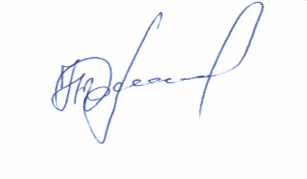 Глава городского поселения  	Н.В. Юркив		Перечень имущества, находящегося в собственности                                                        Чернолучинского городского поселения Приложениек постановлению Администрации           Чернолучинского городского поселения от  31.07.2017года №129 № п/пНаименование имуществаКол-воЕд. изм.Адрес места расположения1.Нежилое помещение,                           №№7,8 общей плщадью 30,8 кв.м. на поэтажном плане 1 этажа,расположенные в нежилом помещении 3П по ажресу: Омская область, Омский район,д.п. Чернолучинский, ул. Пионерская,16 30,80Кв.мОмская область, Омский район,            д.п.Чернолучинский,  ул.Пионерская,162Оборудование станции водоочистки, т.ч.: -Фильтр механический                   EFT 2100-PF12 Q=2м3 час.2Ед.Омская область, Омский район,            д.п.Чернолучинский,  ул.Пионерская,163- Фильт обезжилезивания                            EFT 2100-PF 12 Q=2м3 час.2Ед.Омская область, Омский район,            д.п.Чернолучинский,  ул.Пионерская,164Фильтр умягчения марки                           RFS 1460 Q =5.4 м3 час.1Ед.Омская область, Омский район,            д.п.Чернолучинский,  ул.Пионерская,165Фильтр угольный ВВ10Q=2м3/час.2Ед.Омская область, Омский район,            д.п.Чернолучинский,  ул.Пионерская,166Установка доочистки питьевой воды «Ручеек» 2С/50-02/0» Q=2м3|час.1Ед.Омская область, Омский район,            д.п.Чернолучинский,  ул.Пионерская,167Емкость чистой воды Q=2м34Ед.Омская область, Омский район,            д.п.Чернолучинский,  ул.Пионерская,168Самовсасывающая насосная установка RSM 5|25            Qmax=100л/мин. Hmax=60м.                 N=1.4 кВт3Ед.Омская область, Омский район,            д.п.Чернолучинский,  ул.Пионерская,169Ультрафиолетовый стерилизатор воды S 12Q2Ед.Омская область, Омский район,            д.п.Чернолучинский,  ул.Пионерская,1610Автоцистерна специализированнаяИдентификационный номер (VIN)XVU46160030000024.                    год изготовления ТС 2003, модель, № двигателя 51300Н-31014326,щасси(рама)                    № 0841537, кузов (кабина,прицеп №0000024)1Ед.Омская область, Омский район,            д.п.Чернолучинский,  ул.Пионерская,16